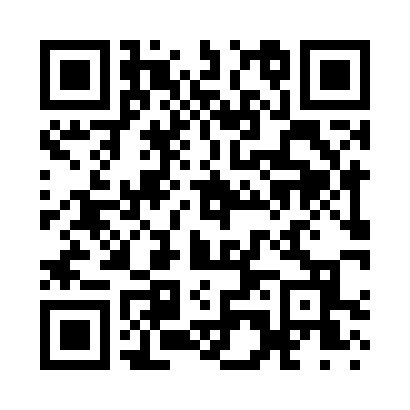 Prayer times for East Palmyra, New York, USAMon 1 Jul 2024 - Wed 31 Jul 2024High Latitude Method: Angle Based RulePrayer Calculation Method: Islamic Society of North AmericaAsar Calculation Method: ShafiPrayer times provided by https://www.salahtimes.comDateDayFajrSunriseDhuhrAsrMaghribIsha1Mon3:465:331:135:178:5210:392Tue3:475:341:135:188:5210:383Wed3:485:351:135:188:5110:384Thu3:495:351:135:188:5110:375Fri3:505:361:135:188:5110:366Sat3:515:361:145:188:5010:367Sun3:525:371:145:188:5010:358Mon3:535:381:145:188:5010:349Tue3:545:391:145:188:4910:3310Wed3:555:391:145:188:4910:3311Thu3:565:401:145:188:4810:3212Fri3:585:411:145:188:4810:3113Sat3:595:421:155:188:4710:3014Sun4:005:431:155:188:4610:2915Mon4:015:431:155:178:4610:2716Tue4:035:441:155:178:4510:2617Wed4:045:451:155:178:4410:2518Thu4:055:461:155:178:4310:2419Fri4:075:471:155:178:4310:2320Sat4:085:481:155:178:4210:2121Sun4:095:491:155:168:4110:2022Mon4:115:501:155:168:4010:1923Tue4:125:511:155:168:3910:1724Wed4:145:521:155:168:3810:1625Thu4:155:531:155:158:3710:1426Fri4:175:541:155:158:3610:1327Sat4:185:551:155:158:3510:1128Sun4:205:561:155:148:3410:1029Mon4:215:571:155:148:3310:0830Tue4:235:581:155:148:3210:0731Wed4:245:591:155:138:3110:05